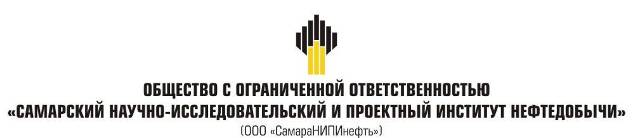 ДОКУМЕНТАЦИЯ ПО ПЛАНИРОВКЕ ТЕРРИТОРИИдля строительства объекта6136 «Сбор нефти и газа со скважин №№ 64, 65 Южно-Орловского месторождения»в границах сельского поселения Черновкамуниципального района Сергиевский Самарской областиКнига 3. Проект межевания территории Самара, 2019г.Состав проекта межевания территорииИсходно-разрешительная документация.Основанием для разработки проекта межевания территории служит:1. Договор на выполнение работ с ООО «СамараНИПИнефть».2. Материалы инженерных изысканий.3. «Градостроительный кодекс РФ» №190-ФЗ от 29.12.2004 г. (в редакции 2018 г.).4. Постановление Правительства РФ №77 от 15.02.2011 г.5. «Земельный кодекс РФ» №136-ФЗ от 25.10.2001 г. (в редакции 2018 г.).6. Сведения государственного кадастрового учета.7. Топографическая съемка территории.8. Правила землепользования и застройки сельского поселения Черновка Сергиевского района Самарской области.Основание для выполнения проекта межевания.Проект межевания территории разрабатывается в соответствии с проектом планировки территории в целях установления границ земельных участков, предназначенных для строительства и размещения объекта АО "Самаранефтегаз":  6136П «Сбор нефти и газа со скважин №№ 64, 65 Южно-Орловского месторождения» согласно:- Технического задания на выполнение проекта планировки территории и проекта межевания территории объекта: 6136П «Сбор нефти и газа со скважин №№ 64, 65 Южно-Орловского месторождения» в границах сельского поселения Черновка муниципального района Сергиевский Самарской области.  (Приложение №1).Цели и задачи выполнения проекта межевания территорииПодготовка проекта межевания территории осуществляется в целях определения местоположения границ земельных участков, которые образованы из земель, государственная собственность на которые не разграничена. При подготовке проекта межевания территории определение местоположения границ образуемых земельных участков осуществляется в соответствии с градостроительными регламентами и нормами отвода земельных участков для конкретных видов деятельности, установленными в соответствии с федеральными законами, техническими регламентами.Сформированные земельные участки должны обеспечить:- возможность полноценной реализации прав на формируемые земельные участки, включая возможность полноценного использования в соответствии с назначением, и эксплуатационными качествами.- возможность долгосрочного использования земельного участка.Структура землепользования в пределах территории межевания, сформированная в результате межевания должна обеспечить условия для наиболее эффективного использования и развития этой территории.В процессе межевания решаются следующие задачи:- установление границ земельных участков необходимых для размещения объекта АО "Самаранефтегаз". Проектом межевания границ отображены:- красные линии, утвержденные в составе проекта планировки территории;- границы образуемых земельных участков и их частей.Перечень и сведения о площади образуемых земельных участков, в том числе возможные способы их образования.Итого 59 409 кв.м.1.2 Перечень и сведения о площади образуемых земельных участков, которые будут отнесены к территориям общего пользования или имуществу общего пользования, в том числе в отношении которых предполагаются резервирование и (или) изъятие для государственных или муниципальных нужд.Земельных участков, которые будут отнесены к территориям общего пользования или имуществу общего пользования, в том числе в отношении которых предполагаются резервирование и (или) изъятие для государственных или муниципальных нужд не образовывается.1.3 Сведения о границах территории, в отношении которой утвержден проект межевания, содержащие перечень координат характерных точек этих границ в системе координат, используемой для ведения Единого государственного реестра недвижимости. Координаты характерных точек границ территории, в отношении которой утвержден проект межевания, определяются в соответствии с требованиями к точности определения координат характерных точек границ, установленных в соответствии с настоящим Кодексом для территориальных зон. (п. 5 введен Федеральным законом от 03.08.2018 N 342-ФЗ)Каталог координатобразуемых и изменяемых земельных участков и их частейИтого: 59 409 кв.м.ВЫВОДЫ ПО ПРОЕКТУНастоящим проектом выполнено: - Формирование границ образуемых земельных участков и их частей.Настоящий проект обеспечивает равные права и возможности правообладателей земельных участков в соответствии с действующим законодательством. Сформированные границы земельных участков позволяют обеспечить необходимые условия для строительства и размещения объекта АО "Самаранефтегаз":  6136П «Сбор нефти и газа со скважин №№ 64, 65 Южно-Орловского месторождения» общей площадью – 59 409 кв.м. (на землях сельскохозяйственного назначения – 58 555 кв.м., на землях промышленности – 854 кв.м.).Земельные участки под строительство объекта образованы с учетом ранее поставленных на государственный кадастровый учет земельных участков. Данным проектом предусматривается формировать земельные участки из земель Администрации муниципального района, государственная собственность на которые не разграничена. Земельный участок образуется в соответствии с абзацем 9 части 1 статьи 15 Закона Самарской области от 11.03.2005 № 94-ГД «О земле», а именно: минимальный размер образуемого нового неделимого земельного участка из земель сельскохозяйственного назначения в целях недропользования устанавливается равным размеру, необходимому для проведения работ при разработке месторождений полезных ископаемых. Формирование данного земельного участка осуществляется с целью реализации проектных решений, необходимых для проведения работ при разработке месторождений полезных ископаемых АО «Самаранефтегаз» на основании лицензии на пользование недрами, то есть для недропользования.Земельные участки под строительство объекта образованы с учетом ранее поставленных на государственный кадастровый учет земельных участков. Проект межевания выполняется с учётом сохранения ранее образованных земельных участков, зарегистрированных в ГКН.Главный инженер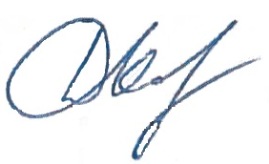 Д.В. КашаевЗаместитель главного инженера по инжинирингу - начальник управления инжиниринга обустройства месторождений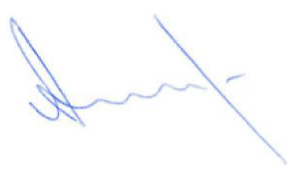 А.Н. Пантелеев   № п/п   № п/пНаименованиеНаименование     Лист     ЛистРаздел 1 "Проект межевания территории. Текстовая часть"Раздел 1 "Проект межевания территории. Текстовая часть"1.1.1.1.Перечень и сведения о площади образуемых земельных участков, в том числе возможные способы их образования;Перечень и сведения о площади образуемых земельных участков, в том числе возможные способы их образования;551.2.1.2.Перечень и сведения о площади образуемых земельных участков, которые будут отнесены к территориям общего пользования или имуществу общего пользования, в том числе в отношении которых предполагаются резервирование и (или) изъятие для государственных или муниципальных нужд;Перечень и сведения о площади образуемых земельных участков, которые будут отнесены к территориям общего пользования или имуществу общего пользования, в том числе в отношении которых предполагаются резервирование и (или) изъятие для государственных или муниципальных нужд;771.3.1.3.Сведения о границах территории, в отношении которой утвержден проект межевания, содержащие перечень координат характерных точек этих границ в системе координат, используемой для ведения Единого государственного реестра недвижимости. Координаты характерных точек границ территории, в отношении которой утвержден проект межевания, определяются в соответствии с требованиями к точности определения координат характерных точек границ, установленных в соответствии с настоящим Кодексом для территориальных зон. (п. 5 введен Федеральным законом от 03.08.2018 N 342-ФЗ)Сведения о границах территории, в отношении которой утвержден проект межевания, содержащие перечень координат характерных точек этих границ в системе координат, используемой для ведения Единого государственного реестра недвижимости. Координаты характерных точек границ территории, в отношении которой утвержден проект межевания, определяются в соответствии с требованиями к точности определения координат характерных точек границ, установленных в соответствии с настоящим Кодексом для территориальных зон. (п. 5 введен Федеральным законом от 03.08.2018 N 342-ФЗ)77Раздел 2 "Проект межевания территории. Графическая часть"Раздел 2 "Проект межевания территории. Графическая часть"2.1.2.1.Чертеж межевания территории:- границы планируемых (в случае, если подготовка проекта межевания территории осуществляется в составе проекта планировки территории) и существующих элементов планировочной структуры ;- красные линии, утвержденные в составе проекта планировки территории, или красные линии, утверждаемые, изменяемые проектом межевания территории;- линии отступа от красных линий в целях определения мест допустимого размещения зданий, строений, сооружений;- границы образуемых и (или) изменяемых земельных участков, условные номера образуемых земельных участков, в том числе в отношении которых предполагаются их резервирование и (или) изъятие для государственных или муниципальных нужд;- границы публичных сервитутов.Чертеж межевания территории:- границы планируемых (в случае, если подготовка проекта межевания территории осуществляется в составе проекта планировки территории) и существующих элементов планировочной структуры ;- красные линии, утвержденные в составе проекта планировки территории, или красные линии, утверждаемые, изменяемые проектом межевания территории;- линии отступа от красных линий в целях определения мест допустимого размещения зданий, строений, сооружений;- границы образуемых и (или) изменяемых земельных участков, условные номера образуемых земельных участков, в том числе в отношении которых предполагаются их резервирование и (или) изъятие для государственных или муниципальных нужд;- границы публичных сервитутов.Раздел 3 «Материалы по обоснованию проекта межевания территории»Раздел 3 «Материалы по обоснованию проекта межевания территории»3.1.3.1.Чертеж зон с особыми условиями использования территории:- границы существующих земельных участков;-  границы зон с особыми условиями использования территорий;- местоположение существующих объектов капитального строительства;- границы особо охраняемых природных территорий;- границы территорий объектов культурного наследия;Чертеж зон с особыми условиями использования территории:- границы существующих земельных участков;-  границы зон с особыми условиями использования территорий;- местоположение существующих объектов капитального строительства;- границы особо охраняемых природных территорий;- границы территорий объектов культурного наследия;№КадастровыйкварталКадастровыйномер ЗУОбразуемый ЗУНаименование сооруженияКатегория земельВид разрешенного использованияПравообладатель.Вид праваМестоположение ЗУПлощадь кв.м.163:31:140600163:31:1406001:32:32/чзу1Строительство скважины № 65Земли сельскохозяйственного назначениядля ведения сельскохозяйственной деятельностиАдминистрация м.р. Сергиевский (аренда) Калмыков С.И.Самарская область, муниципальный район Сергиевский, в границах сельского поселения Чёрновка3600263:31:140100863:31:1401008:112:112/чзу1Строительство скважины № 64Земли сельскохозяйственного назначения Для размещения объектов сельскохозяйственного назначения, находящихся в территориальной зоне Сх1Администрация м.р. Сергиевский (аренда) Рябов Е.В.Самарская область, Сергиевский район, сельское поселение Черновка3750363:31:140600163:31:1406001:32:32/чзу2Обустройство скважины № 65, Технологический проезд к сооружениям скважины № 65Земли сельскохозяйственного назначениядля ведения сельскохозяйственной деятельностиАдминистрация м.р. Сергиевский (аренда) Калмыков С.И.Самарская область, муниципальный район Сергиевский, в границах сельского поселения Чёрновка2975463:31:140600163:31:0000000:1139:1139/чзу1Обустройство скважины № 65, Технологический проезд к сооружениям скважины № 65, Трасса выкидного трубопровода от скважины № 65 Трасса ВЛ-10 кВ к скважине № 65 в параллельном следованииЗемли сельскохозяйственного назначенияДля строительства объекта: "Сбор нефти и газа со скважин № 31,32 Южно-Орловского месторождения"Администрация м.р. СергиевскийСамарская область, Сергиевский район, в 500 м. южнее, в 1,4 км восточнее с. Черновка, земельный участок расположен в северо-восточной части кадастрового квартала 63:31:1406001, в северной части кадастрового квартала 63:31:1406002, в северной части ка897563:31:140600163:31:0000000:4927:4927/чзу1Обустройство скважины № 65, Технологический проезд к сооружениям скважины № 65, Трасса выкидного трубопровода от скважины № 65 Трасса ВЛ-10 кВ к скважине № 65 в параллельном следовании,  трасса линии анодного заземленияЗемли сельскохозяйственного назначениядля ведения сельскохозяйственной деятельностиАдминистрация м.р. Сергиевский (аренда) Кириллов А.Н.Самарская область, Сергиевский район, с.п. Черновка17118663:31:140100763:31:0000000:121:121/чзу1Площадка входа, Трасса ВЛ-10 кВЗемли сельскохозяйственного назначениядля ведения сельскохозяйственной деятельностиДакашев Х.А. (собственностьСамарская область, муниципальный район Сергиевский, в границах сельского поселения Черновка1628709 63:31:140300363:31:1403003:64:64/чзу1Площадка для раскладки плетиЗемли сельскохозяйственного назначениядля ведения сельскохозяйственной деятельностиЭльбуздукаева Т.Р. (собственность)Самарская область, Сергиевский район, в границах бывшего совхоза XXIII съезда КПСС.1864863:31:140300363:31:0000000:48:48/чзу1Площадка выхода, Площадка для раскладки плети, Трасса ВЛ-10 кВ, Трасса ВЛ-10 кВ демонтируемый участокЗемли сельскохозяйственного назначениядля ведения сельскохозяйственной деятельностиОДССамарская область, Сергиевский район, в границах бывшего совхоза XXIII съезда КПСС3197963:31:140300363:31:0000000:230:230/чзу1Вырубка, Трасса ВЛ-10 кВ демонтируемый участокЗемли промышленности, энергетики, транспорта, связи, радиовещания, телевидения, информатики, земли для обеспечения космической деятельности, земли обороны, безопасности и земли иного специального назначенияДля использования под существующую автомагистраль М-5 "Москва-Самара-Уфа-Челябинск"РФ (собственность), (ПБП) Федеральное казенное учреждение "Федеральное управление автомобильных дорог "Большая Волга" Федерального дорожного агентства"Самарская область, Сергиевский район, автомагистраль М-5 "Москва-Самара-Уфа-Челябинск"8541063:31:140100863:31:1401008:112:112/чзу2Обустройство скважины № 64, Технологический проезд к сооружениям скважины № 64, Трасса ВЛ-10 кВ к скважине №64, Трасса выкидного трубопровода от скважины № 64Земли сельскохозяйственного назначения Для размещения объектов сельскохозяйственного назначения, находящихся в территориальной зоне Сх1Администрация м.р. Сергиевский (аренда) Рябов Е.В.Самарская область, Сергиевский район, сельское поселение Черновка197521163:31:1406001, 63:31:1403003,  63:31:1401007-:ЗУ1Вырубка, Трасса ВЛ-10 кВ, Трасса ВЛ-10 кВ демонтируемый  участок, Трасса выкидного трубопровода от скважины №  65 Трасса ВЛ-10 кВ к скважине № 65 в параллельном  следовании, Обустройство скважины № 65, Технологический проезд к сооружениям скважины № 65Земли сельскохозяйственного назначенияТрубопроводный транспортАдминистрация м.р. СергиевскийСамарская область, муниципальный район Сергиевский, в границах сельского поселения Чёрновка35701263:31:1406001,63:31:0000000:4927:4947/чзу1Обустройство скважины № 65, Технологический проезд к сооружениям скважины № 65,Земли сельскохозяйственного назначенияТрубопроводный транспортАдминистрация м.р. СергиевскийСамарская область, Сергиевский район, сельское поселение Чёрновка204№ 1№ 1№ 1№ 1№ 1Кадастровый квартал:Кадастровый квартал:Кадастровый квартал:63:31:140600163:31:1406001Кадастровый номер:Кадастровый номер:Кадастровый номер:63:31:1406001:3263:31:1406001:32Образуемый ЗУ:Образуемый ЗУ:Образуемый ЗУ::32/чзу1:32/чзу1Площадь кв.м.:Площадь кв.м.:Площадь кв.м.:36003600Правообладатель. Вид права:Правообладатель. Вид права:Правообладатель. Вид права:Администрация м.р. Сергиевский (аренда) Калмыков С.И.Администрация м.р. Сергиевский (аренда) Калмыков С.И.Разрешенное использование:Разрешенное использование:Разрешенное использование:для ведения сельскохозяйственной деятельностидля ведения сельскохозяйственной деятельностиНазначение (сооружение):Назначение (сооружение):Назначение (сооружение):Строительство скважины № 65Строительство скважины № 65№ точкиДирекционныйРасстояние,КоординатыКоординаты(сквозной)уголмXY1147°22'27"20,162216133,13443131,122105°14'28"46,712216116,15443141,99315°16'7"602216103,87443187,064285°16'8"61,672216161,75443202,865195°19'17"0,762216177,99443143,376195°16'22"45,752216177,26443143,171147°22'27"20,162216133,13443131,12№ 2№ 2№ 2№ 2№ 2Кадастровый квартал:Кадастровый квартал:Кадастровый квартал:63:31:140100863:31:1401008Кадастровый номер:Кадастровый номер:Кадастровый номер:63:31:1401008:11263:31:1401008:112Образуемый ЗУ:Образуемый ЗУ:Образуемый ЗУ::112/чзу1:112/чзу1Площадь кв.м.:Площадь кв.м.:Площадь кв.м.:37503750Правообладатель. Вид права:Правообладатель. Вид права:Правообладатель. Вид права:Администрация м.р. Сергиевский (аренда) Рябов Е.В.Администрация м.р. Сергиевский (аренда) Рябов Е.В.Разрешенное использование:Разрешенное использование:Разрешенное использование: Для размещения объектов сельскохозяйственного назначения, находящихся в территориальной зоне Сх1 Для размещения объектов сельскохозяйственного назначения, находящихся в территориальной зоне Сх1Назначение (сооружение):Назначение (сооружение):Назначение (сооружение):Строительство скважины № 64Строительство скважины № 64№ точкиДирекционныйРасстояние,КоординатыКоординаты(сквозной)уголмXY715°28'37"602218468,98444034,248285°27'26"62,42218526,80444050,259195°11'5"62,082218543,43443990,1110107°19'8"0,972218483,52443973,851196°7'1"13,042218483,23443974,7812105°27'15"47,742218481,84443987,7513106°15'37"0,52218469,12444033,76715°28'37"602218468,98444034,24№ 3№ 3№ 3№ 3№ 3Кадастровый квартал:Кадастровый квартал:Кадастровый квартал:63:31:140600163:31:1406001Кадастровый номер:Кадастровый номер:Кадастровый номер:63:31:1406001:3263:31:1406001:32Образуемый ЗУ:Образуемый ЗУ:Образуемый ЗУ::32/чзу2:32/чзу2Площадь кв.м.:Площадь кв.м.:Площадь кв.м.:29752975Правообладатель. Вид права:Правообладатель. Вид права:Правообладатель. Вид права:Администрация м.р. Сергиевский (аренда) Калмыков С.И.Администрация м.р. Сергиевский (аренда) Калмыков С.И.Разрешенное использование:Разрешенное использование:Разрешенное использование:для ведения сельскохозяйственной деятельностидля ведения сельскохозяйственной деятельностиНазначение (сооружение):Назначение (сооружение):Назначение (сооружение):Обустройство скважины № 65, Технологический проезд к сооружениям скважины № 65Обустройство скважины № 65, Технологический проезд к сооружениям скважины № 65№ точкиДирекционныйРасстояние,КоординатыКоординаты(сквозной)уголмXY14147°24'18"132,362216190,42443093,2515105°16'30"15,152216078,91443164,5516105°9'52"3,332216074,92443179,161715°17'1"95,032216074,05443182,3718285°15'3"92,682216165,72443207,4219195°16'45"6,262216190,10443118,0020285°23'37"23,962216184,06443116,3514147°24'18"132,362216190,42443093,25315°16'7"602216103,87443187,064285°16'8"61,672216161,75443202,865195°19'17"0,762216177,99443143,376195°16'22"45,752216177,26443143,171147°22'33"20,132216133,13443131,1221146°18'36"0,042216116,18443141,972105°14'28"46,712216116,15443141,99315°16'7"602216103,87443187,06№ 4№ 4№ 4№ 4№ 4Кадастровый квартал:Кадастровый квартал:Кадастровый квартал:63:31:140600163:31:1406001Кадастровый номер:Кадастровый номер:Кадастровый номер:63:31:0000000:113963:31:0000000:1139Образуемый ЗУ:Образуемый ЗУ:Образуемый ЗУ::1139/чзу1:1139/чзу1Площадь кв.м.:Площадь кв.м.:Площадь кв.м.:897897Правообладатель. Вид права:Правообладатель. Вид права:Правообладатель. Вид права:Администрация м.р. СергиевскийАдминистрация м.р. СергиевскийРазрешенное использование:Разрешенное использование:Разрешенное использование:Для строительства объекта: "Сбор нефти и газа со скважин № 31,32 Южно-Орловского месторождения"Для строительства объекта: "Сбор нефти и газа со скважин № 31,32 Южно-Орловского месторождения"Назначение (сооружение):Назначение (сооружение):Назначение (сооружение):Обустройство скважины № 65, Технологический проезд к сооружениям скважины № 65, Трасса выкидного трубопровода от скважины № 65 Трасса ВЛ-10 кВ к скважине № 65 в параллельном следованииОбустройство скважины № 65, Технологический проезд к сооружениям скважины № 65, Трасса выкидного трубопровода от скважины № 65 Трасса ВЛ-10 кВ к скважине № 65 в параллельном следовании№ точкиДирекционныйРасстояние,КоординатыКоординаты(сквозной)уголмXY2250°33'22"65,292216156,00442925,6423321°1'11"242216197,48442976,0624230°36'18"19,112216216,14442960,9625143°20'38"5,92216204,01442946,1926230°53'32"7,992216199,28442949,7127140°48'15"10,352216194,24442943,5128229°26'34"14,062216186,22442950,0529230°18'16"24,022216177,08442939,3730140°24'6"7,442216161,74442920,8931135°0'0"0,012216156,01442925,632250°33'22"65,292216156,00442925,64№ 5№ 5№ 5№ 5№ 5Кадастровый квартал:Кадастровый квартал:Кадастровый квартал:63:31:140600163:31:1406001Кадастровый номер:Кадастровый номер:Кадастровый номер:63:31:0000000:492763:31:0000000:4927Образуемый ЗУ:Образуемый ЗУ:Образуемый ЗУ::4927/чзу1:4927/чзу1Площадь кв.м.:Площадь кв.м.:Площадь кв.м.:1711817118Правообладатель. Вид права:Правообладатель. Вид права:Правообладатель. Вид права:Администрация м.р. Сергиевский (аренда) Кириллов А.Н.Администрация м.р. Сергиевский (аренда) Кириллов А.Н.Разрешенное использование:Разрешенное использование:Разрешенное использование:для ведения сельскохозяйственной деятельностидля ведения сельскохозяйственной деятельностиНазначение (сооружение):Назначение (сооружение):Назначение (сооружение):Обустройство скважины № 65, Технологический проезд к сооружениям скважины № 65, Трасса выкидного трубопровода от скважины № 65 Трасса ВЛ-10 кВ к скважине № 65 в параллельном следовании,  трасса линии анодного заземленияОбустройство скважины № 65, Технологический проезд к сооружениям скважины № 65, Трасса выкидного трубопровода от скважины № 65 Трасса ВЛ-10 кВ к скважине № 65 в параллельном следовании,  трасса линии анодного заземления№ точкиДирекционныйРасстояние,КоординатыКоординаты(сквозной)уголмXY32327°25'19"58,452216094,66443016,6633326°57'10"47,462216143,91442985,1934230°33'59"43,592216183,69442959,3122140°18'48"8,632216156,00442925,6435135°12'26"60,592216149,36442931,1536105°16'56"44,392216106,36442973,8432327°25'19"58,452216094,66443016,6615327°24'20"87,032216078,91443164,5537327°24'14"45,332216152,23443117,6714285°23'21"26,62216190,42443093,2538195°17'13"53,672216197,48443067,6039286°22'57"41,062216145,71443053,4540307°10'43"17,822216157,29443014,0641321°1'41"37,842216168,06442999,8623230°32'45"15,662216197,48442976,0642146°57'24"48,162216187,53442963,9743147°24'55"64,992216147,16442990,2344105°18'37"73,962216092,40443025,2345195°16'23"58,772216072,87443096,5746235°19'18"4,342216016,18443081,0947145°10'54"102216013,71443077,5248145°25'15"52216005,50443083,2349145°28'15"10,042216001,38443086,075054°55'60"10,042215993,11443091,7651325°13'43"9,992215998,88443099,9852235°6'50"3,992216007,09443094,2853325°40'11"4,962216004,81443091,015454°44'52"3,972216008,91443088,2155325°8'13"6,912216011,20443091,455615°16'23"56,412216016,87443087,5057105°19'32"53,582216071,29443102,365815°5'17"23,782216057,13443154,0359105°16'39"4,482216080,09443160,221590°0'0"0,012216078,91443164,5415327°24'20"87,032216078,91443164,5561326°55'28"24,572216204,91442945,5262334°52'27"7,32216225,50442932,1163231°23'54"7,682216232,11442929,016487°14'5"5,62216227,32442923,0165143°16'33"28,32216227,59442928,6061326°55'28"24,572216204,91442945,52240°0'0"0,012216216,14442960,9666320°59'55"20,162216216,15442960,9667352°41'39"9,042216231,82442948,276820°45'58"8,942216240,79442947,1269231°21'11"21,092216249,15442950,2970154°52'46"8,342216235,98442933,8271146°56'56"24,622216228,43442937,367250°36'45"13,162216207,79442950,79240°0'0"0,012216216,14442960,96№ 6№ 6№ 6№ 6№ 6Кадастровый квартал:Кадастровый квартал:Кадастровый квартал:63:31:140100763:31:1401007Кадастровый номер:Кадастровый номер:Кадастровый номер:63:31:0000000:12163:31:0000000:121Образуемый ЗУ:Образуемый ЗУ:Образуемый ЗУ::121/чзу1:121/чзу1Площадь кв.м.:Площадь кв.м.:Площадь кв.м.:16281628Правообладатель. Вид права:Правообладатель. Вид права:Правообладатель. Вид права:Дакашев Х.А. (собственностьДакашев Х.А. (собственностьРазрешенное использование:Разрешенное использование:Разрешенное использование:для ведения сельскохозяйственной деятельностидля ведения сельскохозяйственной деятельностиНазначение (сооружение):Назначение (сооружение):Назначение (сооружение):Площадка входа, Трасса ВЛ-10 кВПлощадка входа, Трасса ВЛ-10 кВ№ точкиДирекционныйРасстояние,КоординатыКоординаты(сквозной)уголмXY73230°38'6"7,992220507,28446279,7774140°7'18"4,042220502,21446273,5975139°59'30"3,982220499,11446276,1876140°8'7"50,882220496,06446278,747751°18'56"39,922220457,01446311,3578141°17'24"16,012220481,96446342,517951°15'46"30,012220469,47446352,5280321°15'56"302220488,25446375,9381231°16'29"30,022220511,65446357,1682141°10'32"5,982220492,87446333,7483231°16'34"32,082220488,21446337,4984320°9'7"43,232220468,14446312,4685319°59'30"3,982220501,33446284,7686320°2'22"3,782220504,38446282,2073230°38'6"7,992220507,28446279,77№ 7№ 7№ 7№ 7№ 7Кадастровый квартал:Кадастровый квартал:Кадастровый квартал:09 63:31:140300309 63:31:1403003Кадастровый номер:Кадастровый номер:Кадастровый номер:63:31:1403003:6463:31:1403003:64Образуемый ЗУ:Образуемый ЗУ:Образуемый ЗУ::64/чзу1:64/чзу1Площадь кв.м.:Площадь кв.м.:Площадь кв.м.:18641864Правообладатель. Вид права:Правообладатель. Вид права:Правообладатель. Вид права:Эльбуздукаева Т.Р. (собственность)Эльбуздукаева Т.Р. (собственность)Разрешенное использование:Разрешенное использование:Разрешенное использование:для ведения сельскохозяйственной деятельностидля ведения сельскохозяйственной деятельностиНазначение (сооружение):Назначение (сооружение):Назначение (сооружение):Площадка для раскладки плетиПлощадка для раскладки плети№ точкиДирекционныйРасстояние,КоординатыКоординаты(сквозной)уголмXY87349°55'35"12,632220788,27446097,8488276°51'14"8,132220800,71446095,6389264°27'40"11,292220801,68446087,5690255°4'42"11,462220800,59446076,3291245°33'31"17,982220797,64446065,2592243°36'51"108,662220790,20446048,8893153°42'44"12,012220741,91445951,549463°29'38"100,022220731,14445956,869565°15'41"25,262220775,78446046,379675°25'8"7,92220786,35446069,319782°51'33"8,932220788,34446076,969895°36'24"12,082220789,45446085,8287349°55'35"12,632220788,27446097,84№ 8№ 8№ 8№ 8№ 8Кадастровый квартал:Кадастровый квартал:Кадастровый квартал:63:31:140300363:31:1403003Кадастровый номер:Кадастровый номер:Кадастровый номер:63:31:0000000:4863:31:0000000:48Образуемый ЗУ:Образуемый ЗУ:Образуемый ЗУ::48/чзу1:48/чзу1Площадь кв.м.:Площадь кв.м.:Площадь кв.м.:31973197Правообладатель. Вид права:Правообладатель. Вид права:Правообладатель. Вид права:ОДСОДСРазрешенное использование:Разрешенное использование:Разрешенное использование:для ведения сельскохозяйственной деятельностидля ведения сельскохозяйственной деятельностиНазначение (сооружение):Назначение (сооружение):Назначение (сооружение):Площадка выхода, Площадка для раскладки плети, Трасса ВЛ-10 кВ, Трасса ВЛ-10 кВ демонтируемый участокПлощадка выхода, Площадка для раскладки плети, Трасса ВЛ-10 кВ, Трасса ВЛ-10 кВ демонтируемый участок№ точкиДирекционныйРасстояние,КоординатыКоординаты(сквозной)уголмXY9951°56'14"9,892220810,46446349,0510059°32'4"0,792220816,56446356,84101280°57'5"174,922220816,96446357,52102305°38'54"7,222220850,19446185,79103212°28'41"6,422220854,40446179,92104105°0'18"2,012220848,98446176,47105194°57'0"1,982220848,46446178,41106133°9'60"11,052220846,55446177,90107222°47'4"72,072220838,99446185,96108321°16'7"13,732220786,10446137,01109231°26'58"92220796,81446128,42110299°13'47"11,452220791,20446121,38111286°39'27"10,52220796,79446111,39112279°4'14"5,772220799,80446101,3388169°55'35"12,632220800,71446095,6387102°2'29"5,992220788,27446097,84113111°50'13"9,012220787,02446103,70114231°18'2"9,022220783,67446112,06115141°13'37"29,992220778,03446105,0211651°17'1"29,982220754,65446123,80117321°17'47"8,192220773,40446147,1911842°47'27"81,082220779,79446142,0711945°37'47"0,642220839,29446197,15120100°56'34"154,242220839,74446197,619951°56'14"9,892220810,46446349,05121280°32'21"72220844,73446194,38122190°41'25"1,992220846,01446187,50123100°42'0"72220844,05446187,1312410°35'5"2,012220842,75446194,01121280°32'21"72220844,73446194,3812599°47'32"22220821,54446313,881269°44'37"2,012220821,20446315,85127279°27'44"2,012220823,18446316,19128189°30'34"22220823,51446314,2112599°47'32"22220821,54446313,88129100°21'22"22220836,37446229,2013010°41'25"1,992220836,01446231,17131280°35'5"2,012220837,97446231,54132190°21'22"22220838,34446229,56129100°21'22"22220836,37446229,20133280°4'28"22220830,31446273,87134190°21'22"22220830,66446271,90135100°4'28"22220828,69446271,5413610°21'22"22220828,34446273,51133280°4'28"22220830,31446273,87№ 9№ 9№ 9№ 9№ 9Кадастровый квартал:Кадастровый квартал:Кадастровый квартал:63:31:140300363:31:1403003Кадастровый номер:Кадастровый номер:Кадастровый номер:63:31:0000000:23063:31:0000000:230Образуемый ЗУ:Образуемый ЗУ:Образуемый ЗУ::230/чзу1:230/чзу1Площадь кв.м.:Площадь кв.м.:Площадь кв.м.:854854Правообладатель. Вид права:Правообладатель. Вид права:Правообладатель. Вид права:РФ (собственность), (ПБП) Федеральное казенное учреждение "Федеральное управление автомобильных дорог "Большая Волга" Федерального дорожного агентства"РФ (собственность), (ПБП) Федеральное казенное учреждение "Федеральное управление автомобильных дорог "Большая Волга" Федерального дорожного агентства"Разрешенное использование:Разрешенное использование:Разрешенное использование:Для использования под существующую автомагистраль М-5 "Москва-Самара-Уфа-Челябинск"Для использования под существующую автомагистраль М-5 "Москва-Самара-Уфа-Челябинск"Назначение (сооружение):Назначение (сооружение):Назначение (сооружение):Вырубка, Трасса ВЛ-10 кВ демонтируемый участокВырубка, Трасса ВЛ-10 кВ демонтируемый участок№ точкиДирекционныйРасстояние,КоординатыКоординаты(сквозной)уголмXY13750°41'42"92,352220562,96446319,11138354°47'3"7,262220621,46446390,57139231°9'48"9,622220628,69446389,91140180°0'0"0,012220622,66446382,42141174°40'22"6,252220622,65446382,42142230°4'26"83,312220616,43446383,0013750°41'42"92,352220562,96446319,1114350°41'58"54,332220491,57446231,891440°0'0"0,012220525,98446273,93145319°55'41"7,162220525,99446273,93146314°59'60"0,012220531,47446269,32147230°31'21"50,992220531,48446269,31148230°41'20"3,712220499,06446229,95149136°53'58"7,042220496,71446227,0814350°41'58"54,332220491,57446231,8915050°31'39"9,692220648,60446380,041510°0'0"0,012220654,76446387,52152354°46'19"39,952220654,77446387,52153230°32'8"9,682220694,55446383,88154174°47'15"39,962220688,40446376,41155180°0'0"0,012220648,61446380,0415050°31'39"9,692220648,60446380,04156138°6'16"4,182220814,48446370,401570°0'0"0,012220811,37446373,19158354°30'28"2,612220811,38446373,19159281°13'21"2,572220813,98446372,94160270°0'0"0,022220814,48446370,42156138°6'16"4,182220814,48446370,4016150°32'52"6,442220798,19446366,35162320°52'2"12,872220802,28446371,32163230°55'31"5,822220812,26446363,2016490°0'0"0,012220808,59446358,68165100°56'18"6,962220808,59446358,69166174°46'17"9,112220807,27446365,52167180°0'0"0,012220798,20446366,3516150°32'52"6,442220798,19446366,35№ 10№ 10№ 10№ 10№ 10Кадастровый квартал:Кадастровый квартал:Кадастровый квартал:63:31:140100863:31:1401008Кадастровый номер:Кадастровый номер:Кадастровый номер:63:31:1401008:11263:31:1401008:112Образуемый ЗУ:Образуемый ЗУ:Образуемый ЗУ::112/чзу2:112/чзу2Площадь кв.м.:Площадь кв.м.:Площадь кв.м.:1975219752Правообладатель. Вид права:Правообладатель. Вид права:Правообладатель. Вид права:Администрация м.р. Сергиевский (аренда) Рябов Е.В.Администрация м.р. Сергиевский (аренда) Рябов Е.В.Разрешенное использование:Разрешенное использование:Разрешенное использование: Для размещения объектов сельскохозяйственного назначения, находящихся в территориальной зоне Сх1 Для размещения объектов сельскохозяйственного назначения, находящихся в территориальной зоне Сх1Назначение (сооружение):Назначение (сооружение):Назначение (сооружение):Обустройство скважины № 64, Технологический проезд к сооружениям скважины № 64, Трасса ВЛ-10 кВ к скважине №64, Трасса выкидного трубопровода от скважины № 64Обустройство скважины № 64, Технологический проезд к сооружениям скважины № 64, Трасса ВЛ-10 кВ к скважине №64, Трасса выкидного трубопровода от скважины № 64№ точкиДирекционныйРасстояние,КоординатыКоординаты(сквозной)уголмXY168195°0'24"74,192218561,84443989,67169178°34'38"24,572218490,18443970,46170195°20'29"35,572218465,62443971,07171177°53'4"11,382218431,32443961,66172156°52'37"12,962218419,95443962,08173138°54'25"8,722218408,03443967,17174195°36'5"22,22218401,46443972,90175135°12'22"94,32218380,08443966,93176180°50'49"9,472218313,16444033,37177166°30'34"21,652218303,69444033,23178148°55'60"11,452218282,64444038,28179126°26'47"11,362218272,83444044,19180112°29'26"8,182218266,08444053,33181102°32'51"13,352218262,95444060,89182115°26'37"7,542218260,05444073,92183132°58'32"18,622218256,81444080,7318440°39'12"26,222218244,12444094,35185356°20'43"5,022218264,01444111,43186311°11'53"40,12218269,02444111,1118739°53'40"4,132218295,43444080,94188313°4'7"48,682218298,60444083,59189347°38'41"6,452218331,84444048,03190337°19'43"6,852218338,14444046,65191324°12'11"8,222218344,46444044,0119216°20'42"47,862218351,13444039,20193141°5'41"37,162218397,06444052,6719451°8'20"82218368,14444076,01195321°5'35"42,72218373,16444082,2419616°20'55"134,112218406,39444055,42197284°29'47"106,92218535,08444093,17168195°0'24"74,192218561,84443989,67715°28'37"602218468,98444034,248285°27'26"62,42218526,80444050,259195°11'5"62,082218543,43443990,1110107°19'8"0,972218483,52443973,851196°7'1"13,042218483,23443974,7812105°27'15"47,742218481,84443987,7513106°15'37"0,52218469,12444033,76715°28'37"602218468,98444034,24№ 11№ 11№ 11№ 11№ 11Кадастровый квартал:Кадастровый квартал:Кадастровый квартал:63:31:1406001, 63:31:1403003,  63:31:140100763:31:1406001, 63:31:1403003,  63:31:1401007Кадастровый номер:Кадастровый номер:Кадастровый номер:--Образуемый ЗУ:Образуемый ЗУ:Образуемый ЗУ::ЗУ1:ЗУ1Площадь кв.м.:Площадь кв.м.:Площадь кв.м.:35703570Правообладатель. Вид права:Правообладатель. Вид права:Правообладатель. Вид права:Администрация м.р. СергиевскийАдминистрация м.р. СергиевскийРазрешенное использование:Разрешенное использование:Разрешенное использование:Трубопроводный транспортТрубопроводный транспортНазначение (сооружение):Назначение (сооружение):Назначение (сооружение):Вырубка, Трасса ВЛ-10 кВ, Трасса ВЛ-10 кВ демонтируемый  участок, Трасса выкидного трубопровода от скважины №  65 Трасса ВЛ-10 кВ к скважине № 65 в параллельном  следовании, Обустройство скважины № 65, Технологический проезд к сооружениям скважины № 65Вырубка, Трасса ВЛ-10 кВ, Трасса ВЛ-10 кВ демонтируемый  участок, Трасса выкидного трубопровода от скважины №  65 Трасса ВЛ-10 кВ к скважине № 65 в параллельном  следовании, Обустройство скважины № 65, Технологический проезд к сооружениям скважины № 65№ точкиДирекционныйРасстояние,КоординатыКоординаты(сквозной)уголмXY198230°26'14"6,042216173,53442973,08199146°56'44"30,752216169,68442968,4233147°25'19"58,452216143,91442985,193290°0'0"0,022216094,66443016,66200104°48'22"8,842216094,66443016,6844327°24'55"64,992216092,40443025,2343326°57'42"31,462216147,16442990,23198230°26'14"6,042216173,53442973,083450°30'37"6,042216183,69442959,314250°32'45"15,662216187,53442963,9723230°33'22"65,292216197,48442976,062250°33'59"43,592216156,00442925,643450°30'37"6,042216183,69442959,31129100°21'22"22220836,37446229,2013010°41'25"1,992220836,01446231,17131280°35'5"2,012220837,97446231,54132190°21'22"22220838,34446229,56129100°21'22"22220836,37446229,202550°36'18"19,112216204,01442946,1924230°36'45"13,162216216,14442960,9672230°52'57"1,172216207,79442950,79201320°20'10"32,622216207,05442949,88202224°59'60"0,062216232,16442929,06203224°59'60"0,012216232,12442929,0263154°52'27"7,32216232,11442929,0162146°55'28"24,572216225,50442932,1161146°18'36"0,042216204,91442945,52204143°20'38"1,072216204,88442945,54205134°59'60"0,012216204,02442946,182550°36'18"19,112216204,01442946,19133280°4'28"22220830,31446273,87134190°21'22"22220830,66446271,90135100°4'28"22220828,69446271,5413610°21'22"22220828,34446273,51133280°4'28"22220830,31446273,877450°38'6"7,992220502,21446273,59730°0'0"0,012220507,28446279,77206320°11'40"9,452220507,29446279,7720750°4'31"153,392220514,55446273,72208354°44'19"8,512220612,99446391,35138230°41'42"92,352220621,46446390,57137231°20'25"0,192220562,96446319,11209230°4'33"58,182220562,84446318,96210319°29'50"0,632220525,50446274,34144230°41'58"54,332220525,98446273,93143136°35'19"4,342220491,57446231,8921148°14'53"38,562220488,42446234,87212140°4'34"15,52220514,10446263,647450°38'6"7,992220502,21446273,5914950°41'20"3,712220496,71446227,0814850°31'21"50,992220499,06446229,95147319°52'17"2,52220531,48446269,31213231°31'39"54,922220533,39446267,70214136°31'22"3,462220499,22446224,7014950°41'20"3,712220496,71446227,0814051°9'48"9,622220622,66446382,42139354°45'43"26,182220628,69446389,91151230°31'39"9,692220654,76446387,52150174°45'28"26,052220648,60446380,0414051°9'48"9,622220622,66446382,4215450°32'8"9,682220688,40446376,411530°0'0"0,012220694,55446383,88215354°46'16"117,32220694,56446383,88157318°6'16"4,182220811,37446373,19156280°53'55"13,122220814,48446370,40101239°32'4"0,792220816,96446357,52100231°58'22"9,92220816,56446356,8499100°58'41"9,822220810,46446349,0416450°55'31"5,822220808,59446358,68163140°52'2"12,872220812,26446363,20162230°32'52"6,442220802,28446371,32161174°45'54"53,592220798,19446366,35217163°44'50"6,152220744,82446371,24218196°21'1"3,32220738,92446372,96219174°42'54"47,552220735,75446372,0315450°32'8"9,682220688,40446376,4112599°47'32"22220821,54446313,881269°44'37"2,012220821,20446315,85127279°27'44"2,012220823,18446316,19128189°30'34"22220823,51446314,2112599°47'32"22220821,54446313,88121280°32'21"72220844,73446194,38122190°41'25"1,992220846,01446187,50123100°42'0"72220844,05446187,1312410°35'5"2,012220842,75446194,01121280°32'21"72220844,73446194,38№ 12№ 12№ 12№ 12№ 12Кадастровый квартал:Кадастровый квартал:Кадастровый квартал:63:31:1406001,63:31:1406001,Кадастровый номер:Кадастровый номер:Кадастровый номер:63:31:0000000:492763:31:0000000:4927Образуемый ЗУ:Образуемый ЗУ:Образуемый ЗУ::4947/чзу1:4947/чзу1Площадь кв.м.:Площадь кв.м.:Площадь кв.м.:204204Правообладатель. Вид права:Правообладатель. Вид права:Правообладатель. Вид права:Администрация м.р. СергиевскийАдминистрация м.р. СергиевскийРазрешенное использование:Разрешенное использование:Разрешенное использование:Трубопроводный транспортТрубопроводный транспортНазначение (сооружение):Назначение (сооружение):Назначение (сооружение):Обустройство скважины № 65, Технологический проезд к сооружениям скважины № 65,Обустройство скважины № 65, Технологический проезд к сооружениям скважины № 65,№ точкиДирекционныйРасстояние,КоординатыКоординаты(сквозной)уголмXY72326°56'56"24,622216207,79442950,7971334°52'46"8,342216228,43442937,3670231°16'53"6,082216235,98442933,82220140°23'8"32,622216232,18442929,0820150°52'57"1,172216207,05442949,8872326°56'56"24,622216207,79442950,7922150°23'22"6,022216169,68442968,43222326°59'41"16,712216173,52442973,0742230°30'37"6,042216187,53442963,9734146°56'14"16,722216183,69442959,3122150°23'22"6,022216169,68442968,43163:31:1406001, 63:31:1403003,  63:31:1401007:ЗУ1Вырубка, Трасса ВЛ-10 кВ, Трасса ВЛ-10 кВ демонтируемый  участок, Трасса выкидного трубопровода от скважины №  65 Трасса ВЛ-10 кВ к скважине № 65 в параллельном  следовании, Обустройство скважины № 65, Технологический проезд к сооружениям скважины № 65Земли сельскохозяйственного назначенияТрубопроводный транспортАдминистрация м.р. СергиевскийСамарская область, муниципальный район Сергиевский, в границах сельского поселения Чёрновка3570